ПАСПОРТмуниципальной программы«Создание новых мест в общеобразовательных организациях Дзержинского района»на 2016-2025 годыХарактеристика проблемы, на решение которой направленамуниципальная программаПрограмма разработана в соответствии с программой «Содействие созданиюв субъектах Российской Федерации (исходя из прогнозируемой потребности) новых мест в общеобразовательных организациях Калужской области» на 2016-2025 годы, утвержденной постановлением правительства Калужской области от 16 февраля 2016 года № 101.Для обеспечения высокого качества общего образования в соответствиис меняющимися запросами населения и перспективными задачами развития российского общества и экономики требуется, в том числе совершенствование условий и организации обучения в общеобразовательных организациях. Эта потребность диктуется федеральными государственными образовательными стандартами,санитарно-эпидемиологическими требованиями, строительными и противопожарными нормами.Федеральными государственными образовательными стандартами общего образования, утвержденными приказами Министерства образования и науки Российской Федерации от 06.10.2009 № 373 «Об утверждении и введении в действие федерального государственного образовательного стандарта начального общего образования»(в ред. приказов Минобрнауки Россииот 26.11.2010 № 1241, от 22.09.2011 № 2357,от 18.12.2012 № 1060, от 29.12.2014 № 1643, от 18.05.2015 № 507, от 31.12.2015 № 1576), от 17.12.2010 № 1897 «Об утверждении федерального государственногообразовательного стандарта основного общего образования» (в ред. приказовМинобрнауки Россииот 29.12.2014 № 1644, от 31.12.2015 № 1577),от 17.05.2012 № 413 «Об утверждении федерального государственного образовательного стандарта среднего общего образования» (в ред. приказа Минобрнауки Россииот 29.12.2014 № 1645), установлены требования, в том числе к материально-техническим условиям реализации основных образовательных программ начального общего, основного общего, среднего общего образования. Результатом реализации указанных требований должно стать создание образовательной среды, обеспечивающей достижение целей начального общего, основного общего, среднего общего образования, его высокое качество, доступность и открытость для обучающихся, гарантирующей охрануи укрепление физического, психологического и социального здоровья обучающихся.В соответствии с пунктом 4.3  «Санитарно-эпидемиологических требований                         к условиям и организации обучения в общеобразовательных учреждениях», утвержденных постановлением Главного государственного санитарного врача Российской Федерации от 29.12.2010№189«Об утверждении СанПиН 2.4.2.2821-10  «Санитарно-эпидемиологические требования к условиям и организации обучения в общеобразовательных учреждениях» (с изменениями и дополнениями), вместимость вновь строящихся общеобразовательных организаций должна быть рассчитана для обучения только в одну смену.Кроме того, общеобразовательная организация должна иметь все виды благоустройства, необходимые для обеспечения образовательной  и административно-хозяйственной деятельности. Учебные помещения (в том числе современные предметные кабинеты, лаборатории, учебные мастерские), информационно-библиотечные, спортивные помещения, помещения для внеурочной деятельности, кружковых занятий и секций, помещения для организации питания, медицинского назначения, административные помещения и иные помещения, оснащенные необходимым оборудованием, в том числе для организации образовательной деятельности детей с ограниченными возможностями здоровья.Для повышения доступности качественного образования должна быть обеспечена возможность организации всех видов учебной деятельности в одну смену обучения, безопасность и комфортность условий их осуществления.На 01.09.2016 года в районе функционируют 22 общеобразовательные организации, из которых 7 - основные школы, 15 - средние школы. Анализ состояния материальной базы общеобразовательных организаций свидетельствует, что больше половины существующих зданий (построены более 30 лет назад) не соответствуют современным требованиям санитарно-гигиенических норм, требуют капитального ремонта, эстетически непривлекательны. Темпы износа зданий существенно опережают темпы их реконструкции.В соответствии с демографическим прогнозом (по данным полученным из отдела ЗАГС и прогнозам Центральной районной больницы) тенденция роста рождаемости сохранится в ближайшие 7-10 лет.По данным мониторинга прием в первые классы в городских школах превысил выпуск из 11 классов в 2013 году в 2,4 раза, в 2014 – 2,6 раза, в 2015 – 2,7 раза. По прогнозам превышение приема в первые классы по сравнению с выпуском сохранится и в последующие годы. Во вторую смену обучается 307 учащихся, что составляет 6,3 % от общей численности обучающихся.При существующей инфраструктуре с учетом демографического прогноза ожидается рост количества детей школьного возрастапроживающих в микрорайоне МКОУ «Кондровская СОШ №1», МКОУ «Кондровская СОШ №2», что приведет к увеличению числа обучающихся во вторую смену по программам начального и основного общего образования. Общая прогнозная потребность до 2025 года по вводу новых мест составляет 2500 мест, в том числе к 2021 году – 2000 мест.Создание новых мест в общеобразовательных организациях, помимо строительства (пристроя к зданиям), реконструкции, капитального (текущего) ремонта и приобретения зданий (помещений), планируется проводить и иными малозатратными способами, в том числе путем эффективного использования имеющихся помещений образовательных организаций разных типов.Необходимость реализации Программы обусловлена высокой социальной значимостью решаемых задач по формированию условий для получения качественного общего образования.II. Цель и задачи муниципальной программы, сроки и этапыее реализации, а также целевые показатели (индикаторы)реализации ПрограммыЦелью муниципальной программы является создание в Дзержинском районе новых мест в общеобразовательных организациях в соответствии с прогнозируемой потребностью и современными требованиями к условиям обучения.В ходе реализации муниципальной программы будет решена задача обеспечения односменного режима обучения в 1-11-х классах общеобразовательных организаций, перевод обучающихся в новые или отремонтированные здания общеобразовательных организаций из зданий с износом 50 процентов и выше.Степень достижения цели будет оцениваться по целевым показателям (индикаторам).Целевые показатели (индикаторы) Программы приведены в приложении № 1к Программе.Программа реализуется в 2 этапа:I этап – 2016-2020 годы;II этап – 2021-2025 годы.На I этапе предполагается к 2021 году перевести школы, где обучение ведется в две смены на односменное обучение и сохранить существующий односменный режим обучения, а также начать создание новых мест для перевода обучающихся из зданий, имеющих высокую степень износа.На II этапе к 2025 году планируется перевести 100 процентов обучающихся из зданий школ с износом 50 процентов и выше в отремонтированные школы и обеспечить обучение в одну смену.По итогам реализации Программы планируется перевод всех обучающихся общеобразовательных организаций на обучение в одну смену; 100 процентов обучающихся будут переведены в новые или отремонтированные здания школ. В результате реализации мероприятий Программы будет создано2500 новых мест.III. Мероприятия муниципальной программыВ целях реализации задач муниципальной программы в 2016-2025 годах планируется строительство (пристрой к зданиям), приобретение зданий (помещений), построенных с использованием типовых проектов, внесенных в реестр министерства строительства, предусматривающих соответствие архитектурных решений современным требованиям к организации образовательного процесса.Модернизация уже существующей инфраструктуры общего образования будет обеспечена также мероприятиями: реконструкцией, проведением капитального (текущего) ремонта зданий (помещений) для открытия новых мест в общеобразовательных организациях.Предусматривается также выполнение работ по организационно-техническому и аналитическому сопровождению Программы, заключение соглашений, необходимых для реализации Программы. Поадресное наименование объектов по годам ввода приведено в приложении № 2 к муниципальной программе.Мероприятия муниципальной программы приведены в приложении № 3 к программе.IV. Финансовое обеспечение муниципальной программыФинансовое обеспечение муниципальной программы предусматривается за счет средств федерального бюджета, средств бюджета Калужской области, средств бюджета муниципального образования.Общий объем финансирования Программы в 2016-2025 годах   составит 1 121 652,400тыс. рублей, в том числе:- за счет средств федерального бюджета  и областного бюджета1 110 000,0 тыс. руб. <*>;- за счет средств местного бюджета  11 652,400тыс.руб. <**>Объемы финансирования за счет средств федерального бюджета уточняются после принятия федерального закона о федеральном бюджете и на основании решений Правительства Российской Федерации.Объемы финансирования за счет средств областного бюджета уточняются после принятия и (или) внесения изменений в закон Калужской области об областном бюджете на очередной финансовый год (об областном бюджете на очередной финансовый год и на плановый период).Объемы финансовых средств, направляемых на реализацию программных мероприятий из местного бюджета, ежегодно уточняются в соответствии с решениями органа местного самоуправления муниципальногорайона «Дзержинский район»о местных бюджетах.Объемы финансирования муниципальной программы за счет средств федерального бюджета, областного бюджета, местных бюджетов приведены в приложении № 4 к программе.V. Механизм реализации муниципальнойпрограммыМеханизм реализации муниципальной программы определяется отделом образования и спорта администрации Дзержинского района с учетом анализа исполненных мероприятий в очередном финансовом году и предусматривает проведение организационных мероприятий, включая подготовку и (или) внесение изменений в нормативные правовые акты муниципального района, обеспечивающие выполнение программы в соответствиис действующим законодательством.Ответственным исполнителем – координатором муниципальной программы является отдел образования и спорта администрации Дзержинского района, который обеспечивает результативность, адресность и целевой характер использования бюджетных средств в соответствии с утвержденными ему бюджетными ассигнованиями и лимитами бюджетных обязательств, а также соблюдение получателями межбюджетных субсидий условий, целей и порядка, установленных при их предоставлении.Участниками Программы являются Администрация (исполнительно-распорядительный орган) муниципального района Дзержинский район, образовательные организации района, МБУ «Отдел капитального строительства» Дзержинского района.Отдел образования и спота совместно с руководителями образовательных организаций Дзержинского района обеспечивает выполнение относящихся к их компетенции требований настоящей программы. Отдел образования и спорта Дзержинского района:- осуществляет текущее управление реализацией муниципальной программы;- распределяет средства, ежегодно выделяемые на реализацию муниципальной по мероприятиям;- направляет в установленные сроки отчеты о ходе (итогах) выполнения целевых показателей программы, эффективности использования средств бюджета, а также статистическую, справочную и аналитическую информацию о реализации программы;- вносит предложения по уточнению мероприятий программы, перечню целевых показателей и индикаторов реализации программы на соответствующий год.На реализацию мероприятий по открытию новых мест в общеобразовательных организациях муниципальным образованиям Калужской области из бюджетных средств выделяется субсидия. Средства субсидии могут быть направлены на следующие мероприятия Программы: – строительство (пристрой к зданиям);– реконструкция зданий (помещений);– капитальный (текущий) ремонт зданий (помещений); – приобретение зданий (помещений).VI. Оценка эффективности муниципальной программыЭффективность Программы выражается в повышении доступности качественного общего образования:– позволит общеобразовательным организациям обеспечить организацию всех видов учебной деятельности обучающихся;– обеспечит возможность организации внеурочной деятельности обучающихся по направлениям развития личности в различных формах в соответствии с федеральными государственными образовательными стандартами общего образования;– будет способствовать повышению качества предоставления услуг дополнительного образования детей;– обеспечит условия для применения сетевой формы реализации образовательных программ с использованием ресурсов нескольких организаций;– будет способствовать снижению утомляемости обучающихся. По итогам реализации Программы планируется перевод всех обучающихся общеобразовательных организаций на обучение в одну смену, а также их обучение в новых или отремонтированных зданиях школ.ЦЕЛЕВЫЕ ПОКАЗАТЕЛИ (ИНДИКАТОРЫ)муниципальной программы «Создание новых мест в общеобразовательных организациях Дзержинского района» на 2016-2025 годыПоадресное наименование объектов по годам вводана 2016-2025 годыМероприятиямуниципальной программы «Создание новых мест в общеобразовательных организациях Дзержинского района» на 2016-2025 годы (тыс. рублей)*Объемы финансирования за счет средств федерального и областного бюджета уточняются после принятия федерального закона о федеральном бюджете и на основании решений Правительства Российской Федерации и принятия, внесения изменений в закон Калужской области об областном бюджете на очередной финансовый год (об областном бюджете на очередной финансовый год и на плановый период)..**Объемы финансовых средств, направляемых на реализацию программных мероприятий из местного бюджета, ежегодно уточняются в соответствии с решениями органа местного самоуправления муниципального района «Дзержинский район» о местных бюджетах.Объемы финансирования муниципальной программы «Создание новых мест в общеобразовательных организациях Дзержинского района» на 2016-2025 годы (тыс. рублей)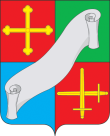 КАЛУЖСКАЯ ОБЛАСТЬАДМИНИСТРАЦИЯ(исполнительно - распорядительный орган)МУНИЦИПАЛЬНОГО РАЙОНА «ДЗЕРЖИНСКИЙ РАЙОН»П О С Т А Н О В Л Е Н И ЕКАЛУЖСКАЯ ОБЛАСТЬАДМИНИСТРАЦИЯ(исполнительно - распорядительный орган)МУНИЦИПАЛЬНОГО РАЙОНА «ДЗЕРЖИНСКИЙ РАЙОН»П О С Т А Н О В Л Е Н И ЕКАЛУЖСКАЯ ОБЛАСТЬАДМИНИСТРАЦИЯ(исполнительно - распорядительный орган)МУНИЦИПАЛЬНОГО РАЙОНА «ДЗЕРЖИНСКИЙ РАЙОН»П О С Т А Н О В Л Е Н И ЕКАЛУЖСКАЯ ОБЛАСТЬАДМИНИСТРАЦИЯ(исполнительно - распорядительный орган)МУНИЦИПАЛЬНОГО РАЙОНА «ДЗЕРЖИНСКИЙ РАЙОН»П О С Т А Н О В Л Е Н И Е«28»февраля  2019 года                         г. Кондрово                                              №   262«28»февраля  2019 года                         г. Кондрово                                              №   262О внесении изменений в  муниципальную программу«Создание новых мест в образовательных организациях Дзержинского района» на 2016-2025 годы, утверждённую постановлением администрации Дзержинского района от 19.02.2016 № 126            В соответствии с постановлением администрации Дзержинского района от 14.08.2013 № 1931 «Об утверждении Порядка принятия решений о разработке муниципальных программ муниципального района «Дзержинский район», их формирования и реализации и Порядка проведения оценки эффективности реализации муниципальных программ муниципального района «Дзержинский район» ПОСТАНОВЛЯЮ:Внести изменения в муниципальную программу «Создание новых мест в образовательных организациях Дзержинского района» на 2016-2025 годы»,  утверждённую постановлением администрации Дзержинского района от 19.02.2016 № 126, изложив ее в новой редакции (прилагается).2. Постановления администрации Дзержинского района  «О внесении изменений в  муниципальную программу «Создание новых мест в образовательных организациях Дзержинского района» на 2016-2025 годы от 17.08.2016 № 699, от 30.12.2016 №1212, 10.02.02017 № 171, от 19.04.2017 № 619, от 16.07.2017 № 982, от 15.08.2018 № 1132, от 06.09.2018 № 1217 считать утратившими силу.3. Контроль за исполнением настоящего постановления возложить на заместителя главы администрации Мареева А.В.4. Постановление вступает в силу со дня его официального опубликования.Временно исполняющий обязанности главы администрации Дзержинского района                                                                                                        В.В. Грачёв                                                  В соответствии с постановлением администрации Дзержинского района от 14.08.2013 № 1931 «Об утверждении Порядка принятия решений о разработке муниципальных программ муниципального района «Дзержинский район», их формирования и реализации и Порядка проведения оценки эффективности реализации муниципальных программ муниципального района «Дзержинский район» ПОСТАНОВЛЯЮ:Внести изменения в муниципальную программу «Создание новых мест в образовательных организациях Дзержинского района» на 2016-2025 годы»,  утверждённую постановлением администрации Дзержинского района от 19.02.2016 № 126, изложив ее в новой редакции (прилагается).2. Постановления администрации Дзержинского района  «О внесении изменений в  муниципальную программу «Создание новых мест в образовательных организациях Дзержинского района» на 2016-2025 годы от 17.08.2016 № 699, от 30.12.2016 №1212, 10.02.02017 № 171, от 19.04.2017 № 619, от 16.07.2017 № 982, от 15.08.2018 № 1132, от 06.09.2018 № 1217 считать утратившими силу.3. Контроль за исполнением настоящего постановления возложить на заместителя главы администрации Мареева А.В.4. Постановление вступает в силу со дня его официального опубликования.Временно исполняющий обязанности главы администрации Дзержинского района                                                                                                        В.В. Грачёв                                      Ответственный исполнитель –координатор муниципальной программыОтдел образования и спорта администрации Дзержинского районаСоисполнители муниципальной программыМинистерство образования и науки Калужской области, администрация (исполнительно-распорядительный орган) муниципального района Дзержинский район, образовательные организации района, МБУ «Отдел капитального строительства» Дзержинского района.Цели муниципальной программыСоздание в Дзержинском районе новых мест в общеобразовательных организациях в соответствии с прогнозируемой потребностью и современными требованиями к условиям обучения,Задачи муниципальной программыОбеспечение односменного режима обучения в 1-11-х классах общеобразовательных организаций;Перевод обучающихся в новые здания общеобразовательных организаций из зданий с износом 50 процентов и выше.Индикаторы муниципальной программы– Число новых мест в общеобразовательных организациях Калужской области, в том числе введенных путем строительства объектов инфраструктуры общего образования;– Удельный вес численности обучающихся муниципальных общеобразовательных организаций, которым предоставлена возможность обучаться в соответствии с основными  современными требованиями, в общей численности обучающихся.Сроки и этапы реализации муниципальной программыI этап – 2016-2020 годыII этап – 2021-2025 годы Объемы финансирования муниципальной программы за счет всех источников финансированияОбщий объем финансирования Программы в 2016-2025 годах                         составит 1 121 652,400тыс. рублей, в том числе:за счет средств федерального бюджета и областного бюджета1 110 000,0 тыс. руб. <*>;за счет средств местного бюджета11 652,400тыс.руб.<**><*>Объемы финансовых средств, направляемых на реализацию программных мероприятийза счет средств федерального и областного бюджета уточняются после принятия федерального закона о федеральном бюджете и на основании решений Правительства Российской Федерации, принятия и (или) внесения изменений в закон Калужской области об областном бюджете на очередной финансовый год (об областном бюджете на очередной финансовый год и на плановый период).<**> Объемы финансовых средств, направляемых на реализацию программных мероприятий из местного бюджета, ежегодно уточняются в соответствии с решением органа местного самоуправления муниципального образования Дзержинский район о местном бюджете.Ожидаемые результаты реализации муниципальной  программыПри реализации I этапа муниципальной программы (2016-2020 годы):	- к 2020 году все общеобразовательные организации  перейдут на обучение в одну смену;При реализации II этапа Программы (2021 - 2025 годы):	- к 2025 году 100 процентов обучающихся будут переведены из зданий общеобразовательных организаций с износом 50 процентов и выше в новые или отремонтированные здания общеобразовательных организаций  (что обеспечит снижение показателей числа аварийных зданий и зданий, требующих капитального ремонта).Приложение№ 1к муниципальной программе «Создание новых мест в общеобразовательных организациях Дзержинского района» на 2016-2025 годы№ Наименованиепоказателя (индикатора)Единица измеренияЗначенияпоказателяЗначенияпоказателяЗначенияпоказателяЗначенияпоказателяЗначенияпоказателяЗначенияпоказателяЗначенияпоказателяЗначенияпоказателяЗначенияпоказателяЗначенияпоказателяЗначенияпоказателя№ Наименованиепоказателя (индикатора)Единица измерения2016 год2017 год2018 год2019год2020год2021год2022год2022год2023год2024год2025год12345678910101112131Число новых мест в общеобразовательныхорганизациях Калужской области (всего)единиц1 000500400в том числе введенных путем:1.1модернизации существующей инфраструктуры общего образования (всего),единицв том числе путем:1.1.1проведения капитального (текущего) ремонта зданий (помещений)единиц1.1.2строительства (пристрояк зданиям)единиц40012345678910111112131.1.3реконструкциизданий (помещений)единиц5001.1.4приобретения зданий (помещений)единиц1 0001.2оптимизации загруженности школединицв том числе путем:1.2.1эффективного использования имеющихся помещенийединиц1.2.2повышения эффективности использования помещенийобразовательных организаций разных типов (всего),единицвключая:1.2.2.1образовательные организации дополнительного образованияединиц2Удельный вес численности обучающихся, занимающихся в одну смену, в общей численности обучающихся в общеобразовательных организациях (всего)процентов98989898100100100100100100100в том числе:12345678910101112132.1обучающихся по образовательным программам начального общего образованияпроцентов949494941001001001001001001002.2обучающихся по образовательным программам основного общего образованияпроцентов1001001001001001001001001001001002.3обучающихся по образовательным программам среднего общего образованияпроцентов100100100100100100100100100100100Приложение № 2к муниципальной программе «Создание новых мест в общеобразовательных организациях Дзержинского района» на 2016-2025 годыПриложение № 2№ НаименованиеобъектаНаименованиеобъектаНаименование работ(Строительство (пристрой          к зданиям), реконструкция, капитальный (текущий) ремонт и приобретение зданий (помещений))Единица измеренияЗначенияпоказателяЗначенияпоказателяЗначенияпоказателяЗначенияпоказателяЗначенияпоказателяЗначенияпоказателяЗначенияпоказателя№ НаименованиеобъектаНаименованиеобъектаНаименование работ(Строительство (пристрой          к зданиям), реконструкция, капитальный (текущий) ремонт и приобретение зданий (помещений))Единица измерения2016 год2016 год2017год2017год2018 год2019 год2020 год2021год2022год2023год2024год2025год1223455667891011121314Строительство (пристрой к зданиям)Строительство (пристрой к зданиям)Строительство (пристрой к зданиям)Строительство (пристрой к зданиям)Строительство (пристрой к зданиям)Строительство (пристрой к зданиям)Строительство (пристрой к зданиям)Строительство (пристрой к зданиям)Строительство (пристрой к зданиям)Строительство (пристрой к зданиям)Строительство (пристрой к зданиям)Строительство (пристрой к зданиям)Строительство (пристрой к зданиям)Строительство (пристрой к зданиям)Строительство (пристрой к зданиям)Строительство (пристрой к зданиям)Строительство (пристрой к зданиям)1МКОУ «Товарковская СОШ №2»МКОУ «Товарковская СОШ №2»количествозданий/помещений/мест1/400Всего по разделуВсего по разделуВсего по разделуВсего по разделу1/400Приобретение зданий (помещений)Приобретение зданий (помещений)Приобретение зданий (помещений)Приобретение зданий (помещений)Приобретение зданий (помещений)Приобретение зданий (помещений)Приобретение зданий (помещений)Приобретение зданий (помещений)Приобретение зданий (помещений)Приобретение зданий (помещений)Приобретение зданий (помещений)Приобретение зданий (помещений)Приобретение зданий (помещений)Приобретение зданий (помещений)Приобретение зданий (помещений)Приобретение зданий (помещений)Приобретение зданий (помещений)1МКОУ «Кондровская СОШ № 1»МКОУ «Кондровская СОШ № 1»приобретение зданий (помещений)количествозданий/помещений/мест1/1000Всего по разделуВсего по разделуВсего по разделу1/10001233455567891011121314Реконструкция зданий (помещений)Реконструкция зданий (помещений)Реконструкция зданий (помещений)Реконструкция зданий (помещений)Реконструкция зданий (помещений)Реконструкция зданий (помещений)Реконструкция зданий (помещений)Реконструкция зданий (помещений)Реконструкция зданий (помещений)Реконструкция зданий (помещений)Реконструкция зданий (помещений)Реконструкция зданий (помещений)Реконструкция зданий (помещений)Реконструкция зданий (помещений)Реконструкция зданий (помещений)Реконструкция зданий (помещений)Реконструкция зданий (помещений)1МКОУ «Кондровская СОШ № 2»МКОУ «Кондровская СОШ № 2»реконструкция зданий (помещений)количествозданий/помещений/мест1/500Всего по разделуВсего по разделуВсего по разделу1/500Приложение № 3к муниципальной программе «Создание новых мест в общеобразовательных организациях Дзержинского района» на 2016-2025 годыНаименованиемероприятия, источникфинансированияОбъемфинансированияОбъемфинансированияОбъемфинансированияОбъемфинансированияОбъемфинансированияОбъемфинансированияОбъемфинансированияОбъемфинансированияОбъемфинансированияОбъемфинансированияОбъемфинансированияОбъемфинансированияОбъемфинансированияОжидаемыйрезультатЦелевыепоказатели (индикаторы) программыНаименованиемероприятия, источникфинансирования2016-2025годы, всегов томчисле:в томчисле:в томчисле:в томчисле:в томчисле:в томчисле:в томчисле:в томчисле:в томчисле:в томчисле:в томчисле:в томчисле:ОжидаемыйрезультатЦелевыепоказатели (индикаторы) программыНаименованиемероприятия, источникфинансирования2016-2025годы, всего2016год2017год2018год2019год2020год2021год2021год2022год2023год2024год2024год2025годОжидаемыйрезультатЦелевыепоказатели (индикаторы) программы12345678891011111213141. Строительство (пристрой к зданиям)(МКОУ «Товарковская СОШ №2»)305 000,0*2 500,000**2 500,000**300 000,0*300 000,0*300 000,0*Будет осуществлено строительство здания  1 школы, что позволит создать 400 новых местБудет создано 2500 новых мест в общеобразовательных организациях.Удельный вес численности обучающихся, занимающихся                 в одну смену, в общей численности обучающихся    в общеобразовательных организациях составит 100%2. Реконструкция зданий (помещений)(МКОУ «Кондровская СОШ № 2»)210 369,369*369, 369210 000,0*210 000,0*210 000,0*Будет осуществлена реконструкция здания  1 школы, что позволит создать 500 новых местБудет создано 2500 новых мест в общеобразовательных организациях.Удельный вес численности обучающихся, занимающихся                 в одну смену, в общей численности обучающихся    в общеобразовательных организациях составит 100%3. Приобретение зданий (помещений)(МКОУ «Кондровская СОШ № 1»)606 283,031*1 312,4003 630, 631(изготовление проекта, тнехнологические присоединения)1 340,000(изготовление проекта)600 000,0*600 000,0*Будут приобретено здание   1          школы, что позволит создать                   1000 новых местБудет создано 2500 новых мест в общеобразовательных организациях.Удельный вес численности обучающихся, занимающихся                 в одну смену, в общей численности обучающихся    в общеобразовательных организациях составит 100%12345677891011111213Будет создано 2500 новых мест в общеобразовательных организациях.Удельный вес численности обучающихся, занимающихся                 в одну смену, в общей численности обучающихся    в общеобразовательных организациях составит 100%Объемфинансирования, всего1 121 652,4001 312,4004 000, 0001 340,000810 000,0*810 000,0*810 000,0*2 500,000**(изготовление проекта)2 500,000**(изготовление проекта)300 000,0*300 000,0*300 000,0*В томчисле:Федеральныйбюджет*1 110 000,0*810 000,0*810 000,0*810 000,0*300 000,0*300 000,0*300 000,0*БюджетКалужскойобласти*1 110 000,0*810 000,0*810 000,0*810 000,0*300 000,0*300 000,0*300 000,0*Бюджет**муниципального района11 652,4001 312,4004 000,0001 340,0002 500,0**2 500,0**Приложение № 4к муниципальной программе «Создание новых меств общеобразовательных организациях Дзержинского района» на 2016-2025 годы№ Мероприятия ПрограммыПериодОбъем финансирования, всегоВ том числеВ том числеВ том числе№ Мероприятия ПрограммыПериодОбъем финансирования, всегоза счет средств федерального бюджетаза счет средств областного бюджетаза счет средств местных бюджетов1.Строительство (пристрой                    к зданиям), реконструкция, капитальный (текущий) ремонт и приобретение зданий (помещений)                     для открытия новых мест                в общеобразовательных организациях за счет выделения субсидий2016-2025 годы, всего1 121 652,4001 110 000,01 110 000,011 652,4001.Строительство (пристрой                    к зданиям), реконструкция, капитальный (текущий) ремонт и приобретение зданий (помещений)                     для открытия новых мест                в общеобразовательных организациях за счет выделения субсидийв том числе1.Строительство (пристрой                    к зданиям), реконструкция, капитальный (текущий) ремонт и приобретение зданий (помещений)                     для открытия новых мест                в общеобразовательных организациях за счет выделения субсидий2016 год1.Строительство (пристрой                    к зданиям), реконструкция, капитальный (текущий) ремонт и приобретение зданий (помещений)                     для открытия новых мест                в общеобразовательных организациях за счет выделения субсидий2017 год1 312,4001 312,4001.Строительство (пристрой                    к зданиям), реконструкция, капитальный (текущий) ремонт и приобретение зданий (помещений)                     для открытия новых мест                в общеобразовательных организациях за счет выделения субсидий2018 год4 000,000 (изготовление проекта, тех. присоединение)4 000,0001.Строительство (пристрой                    к зданиям), реконструкция, капитальный (текущий) ремонт и приобретение зданий (помещений)                     для открытия новых мест                в общеобразовательных организациях за счет выделения субсидий2019 год1 340,000(изготовление проекта)1 340,000(изготовление проекта)1.Строительство (пристрой                    к зданиям), реконструкция, капитальный (текущий) ремонт и приобретение зданий (помещений)                     для открытия новых мест                в общеобразовательных организациях за счет выделения субсидий2020 год810 000,0810 000,01.Строительство (пристрой                    к зданиям), реконструкция, капитальный (текущий) ремонт и приобретение зданий (помещений)                     для открытия новых мест                в общеобразовательных организациях за счет выделения субсидий2021 год810 000,0810 000,01.Строительство (пристрой                    к зданиям), реконструкция, капитальный (текущий) ремонт и приобретение зданий (помещений)                     для открытия новых мест                в общеобразовательных организациях за счет выделения субсидий2022 год2 500,0*(проект)2 500,0*(проект)1.Строительство (пристрой                    к зданиям), реконструкция, капитальный (текущий) ремонт и приобретение зданий (помещений)                     для открытия новых мест                в общеобразовательных организациях за счет выделения субсидий2023 год2 500,0*(проект)2 500,0*(проект)1.Строительство (пристрой                    к зданиям), реконструкция, капитальный (текущий) ремонт и приобретение зданий (помещений)                     для открытия новых мест                в общеобразовательных организациях за счет выделения субсидий2024 год300 000,0300 000,0300 000,01.Строительство (пристрой                    к зданиям), реконструкция, капитальный (текущий) ремонт и приобретение зданий (помещений)                     для открытия новых мест                в общеобразовательных организациях за счет выделения субсидий2025 год300 000,0300 000,0300 000,0